Ielūgums!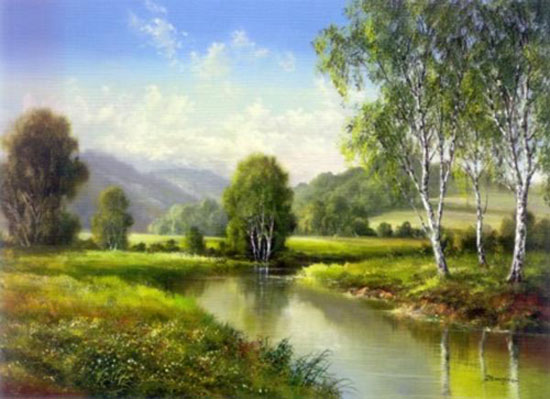 „Bērziņ, tavu kuplumiņu,Līdz pašai zemītei!Māmiņ, Tavu labumiņu,Līdz mūžiņa galiņam!”
Būsiet mīļi gaidīti Māmiņdienas koncertā 2024. gada 9.maijā plkst.18:00 Rīgas 85. pamatskolas svētku zālē.Svētku noskaņu mums veidos:- 5.-9. klašu koris (diriģents Linards Kalniņš)- 1.-4. klašu ansamblis (vadītāja Jana Krastiņa)- Skatuves runas pulciņš (vadītāja Iveta Skrastiņa)- Tautas deju kolektīvi (vadītāja Tīna Lejzemniece)- Sporta deju izpildītāji (vadītāja Loreta Vainovska)
Aicinām arī apmeklēt interešu izglītības pulciņu izstādi otrā stāva laukumā pie svētku zāles.

Uz tikšanos!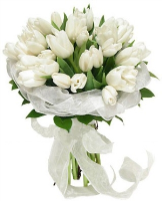 Direktora vietniece Iveta Skrastiņa